МУНИЦИПАЛЬНОЕ ОБЩЕОБРАЗОВАТЕЛЬНОЕ АВТОНОМНОЕ УЧРЕЖДЕНИЕ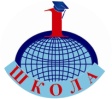 СРЕДНЯЯ  ОБЩЕОБРАЗОВАТЕЛЬНАЯ  ШКОЛА № 1____________________________________________________________________Амурская область, город Зея, улица Ленина, дом 161; телефон 2-46-64; Е-mail: shkola1zeya@rambler.ruРАБОЧАЯ ПРОГРАММАлитература7АБ классыУчитель: Шумакова Вероника Георгиевна,первая квалификационная категорияг.Зея, 2019Пояснительная записка.Обоснование выбора  программы.Настоящая программа составлена на основе Примерной программы основного общего образования по литературе (ФГОС ООО) и  авторской рабочей программы по литературе В.Я.Коровиной и др. (М.: Просвещение, 2013)  и  соответствует федеральному государственному образовательному стандарту основного общего образования. Программа соответствует содержанию учебников к учебнику «Литература. 7 класс» в 2-х частях, В. П. Полухиной, В.Я. Коровиной и др. (М.: Просвещение, 2015). Учебники включены в действующий Федеральный перечень учебников.Количество учебных часов.Учебный план МОАУ СОШ № 1 на изучение литературы  в 7  классе отводит 2 учебных часа  в неделю в течение всего года обучения, всего 70  уроков. Расхождения между авторской и рабочей программами  при изучении ключевых тем курса нет, но в рабочей программе уменьшен объём работы по развитию речи, так как рабочая программа рассчитана на 2 часа в неделю вместо 3 возможных.Описание учебно-методического комплекта.Учебник: Литература 7 класс учебник в 2-х частях для общеобразовательных организаций  В.Я.Коровина, В.П.Журавлев, В.И.Коровин; Москва «Просвещение», 2015г.Методическое пособие для учителя:  Егорова Н.В.  Поурочные разработки по литературе в 7 классе  М. «ВАКО». 2015г. ФГОСДополнительно:Коровина В.Я., Журавлев В.П., Коровин В.И.  Фонохрестоматия к учебнику «Литература. 7 класс» М. Просвещение. 2013г. II. Планируемые результаты2.1. Планируемый уровень подготовки обучающихся  (планируемые результаты обучения) на конец учебного года в соответствии с требованиями, установленными федеральными государственными образовательными стандартами, образовательной программой учреждения.Метапредметные результаты:Формирование УУД:1) Владение всеми видами речевой деятельности:‒ понимание информации устного и письменного сообщения (коммуникативной установки, темы текста, основной мысли; основнойи дополнительной информации);‒ владение разными видами чтения (поисковым, просмотровым, ознакомительным, изучающим) текстов разных стилей и жанров;2)Умение выступать перед аудиторией сверстников с небольшими сообщениями, докладом;3)Применение приобретённых знаний, умений и навыков в повседневной жизни; способность использовать родной язык как средствополучения знаний по другим учебным предметам, применять полученные знания, умения и навыки анализа языковых явлений на межпредметномуровне (на уроках иностранного языка, литературы и др.).ИКТ – компетентность:‒ активно и корректно взаимодействовать со всеми пользователями информационной системы ОО, представлять результаты своейдеятельности (проектной, творческой) в ИС ОО;‒ использовать сканеры для воспроизведения графической информации.‒ выбирать компьютерные инструменты для эффективной презентации учебной информации в виде наглядного, графического,текстового представления.Стратегии смыслового чтения и работы с текстом:Работа с текстом: поиск информации и понимание прочитанного:- ориентироваться в содержании текста и понимать его целостный смысл: предвосхищать содержание предметного плана текста позаголовку и с опорой на предыдущий опыт; находить в тексте требуемую информацию (пробегать текст глазами, устанавливать, являются ли онитождественными или синонимическими);- решать учебно-познавательные и учебно-практические задачи, требующие полного и критического понимания текста: определятьназначение разных видов текстов; понимать душевное состояние персонажей текста, сопереживать им; ставить перед собой цель чтения,направляя внимание на полезную в данный момент информацию.- анализировать изменения своего эмоционального состояния в процессе чтения, получения и переработки полученной информациии её осмысления.Работа с текстом: преобразование и интерпретация информации:- структурировать текст, составить оглавление; использовать в тексте таблицы, изображения;- интерпретировать текст: обнаруживать в тексте доводы в подтверждение выдвинутых тезисов.Работа с текстом: оценка информации:- откликаться на содержание текста: связывать информацию, обнаруженную в тексте, со знаниями из других источников;- откликаться на форму текста: оценивать не только содержание текста, но и его форму, а в целом — мастерство его исполнения;- на основе имеющихся знаний, жизненного опыта подвергать сомнению достоверность имеющейся информации.Основы учебно-исследовательской и проектной деятельности:Обучающиеся научатся:‒ определять область своих познавательных интересов;‒ искать необходимую информацию в открытом информационном пространстве с использованием Интернета, цифровыхобразовательных ресурсов, работать с каталогами библиотек;‒ находить практическое применение имеющимся предметным знаниям в ходе выполнения учебного исследования или проекта;‒ формулировать цель и задачи учебного исследования или проекта;‒ определять продукт учебного проекта и результаты учебного исследования;‒ предполагать возможное практическое применение результатов учебного исследования и продукта учебного проекта.‒ Обучающиеся получат возможность научиться:‒ самостоятельно задумывать, планировать и выполнять учебное исследование, учебный проект;‒ использовать некоторые приёмы художественного познания мира: целостное отображение мира, образность, художественныйвымысел, органическое единство общего особенного (типичного) и единичного, оригинальность;‒ целенаправленно и осознанно развивать свои коммуникативные способности, осваивать новые языковые средства;‒ осознавать свою ответственность за достоверность полученных знаний, за качество выполненного проекта.Предметные результаты:- читать на высоком техническом уровне;- использовать текст изучаемых произведений для аргументации, комментария, обоснования собственной точки зрения;- понимать ключевые проблемы изученных произведений;- понимать связь изученных произведений с эпохой их написания, выявлять вневременное значение;- уметь анализировать литературное произведение (родо - жанровая специфика, тема, идея, пафос, характеристика персонажей,система персонажей, сопоставление персонажей);- определять в произведении элементы сюжета, композиции;- понимать роль изобразительно-выразительных средств языка в раскрытии идейно-художественного содержания произведения;- читать научно-популярные и художественные тексты;- владеть элементарной литературоведческой терминологией при анализе литературного произведения;2) в ценностно-ориентационной сфере:- приобщаться к духовно-нравственным ценностям русской литературы и культуры, воспринимая их в контексте мировой культуры;- формулировать оценочные суждения о произведениях отечественной культуры;- интерпретировать изучаемые художественные произведения, сопоставляя собственные суждения с авторской позицией;- уметь характеризовать темы (вечные, национальные, исторические, темы искусства) и проблемы (социально-политические,нравственно-этические, национально-исторические, культурно-бытовые, мифологические, философские, религиозные и др.);3) в коммуникативной сфере:- осмысленно читать и адекватно воспринимать прочитанное;- пересказывать прозаический текст с использованием образных средств языка и цитированием;- отвечать на вопросы по прослушанному или прочитанному тексту;- создавать устные монологические высказывания разного типа;- создавать изложения и сочинения на темы, связанные с тематикой и проблематикой изученных произведений;- создавать творческие работы, рефераты на общелитературные и общекультурные темы;- писать отзывы, рецензии на художественные произведения, сочинения как краткий ответ на проблемный вопрос(5—10предложений), так и развернутое сочинение (120 слов в 5—6 классах, не менее 200 слов в 7—11 классах) в классе и дома, соблюдая временныерамки; писать и защищать рефераты;4) в эстетической сфере:- понимать образную природу литературы как явления словесного искусства;- формировать эстетический вкус;- развивать и уточнять понимание русского слова и его эстетической функции;- понимать и толковать роль изобразительно-выразительных средств языка в создании художественных образов литературныхпроизведений.Личностные результаты- самостоятельно мотивировать предметную и внеклассную деятельность;- планировать свою деятельность в рамках предмета, вести портфолио, фиксируя результаты деятельности, и определятьдальнейший образовательный маршрут);- предлагать включение в вариативную часть предмета выбранных художественных произведений, очные и заочные экскурсии поличностно значимым литературным и общекультурным проблемам;- предлагать часть или целостную программу внеклассной работы в рамках предметных интересов;— быть способным кобъективному самооцениванию и самокорректировке учебных результатов;- быть способным к рефлексии, саморегулированию интеллектуальной и эмоциональной сферы;- определять зону своего ближайшего развития и задачи на перспективу;- работать индивидуально, в группе, полемизировать в рамках толерантных отношений;- быть способным к осмыслению любой проблемы с точки зрения гуманистической позиции;- понимать и реализовывать себя как языковую личность, ответственную за связь с культурной традицией;- понимать и реализовывать себя как субъекта, способного к творческому изменению, самосозиданию:-быть патриотом; умея идентифицировать себя по национальности, уважать национальную самобытность представителей другихнаций; понимать национальное многообразие своей родной страны России как её величайшую ценность.III. Содержание программы.ВВЕДЕНИЕ (2ч)Изображение человека как важнейшая идейно-нравственная проблема литературы. Взаимосвязь характеров и обстоятельств в художественном произведении. Личность автора, его труд, позиция и отношение к героям.УСТНОЕ НАРОДНОЕ ТВОРЧЕСТВО (6ч)Былины«Вольга и Микула Селянинович». Воплощение в былине нравственных свойств русского народа, прославление мирного труда. Микула - носитель лучших человеческих качеств (трудолюбие, мастерство, чувство собственного достоинства, доброта, щедрость, физическая сила). Киевский цикл былин. «Илья Муромец и Соловей-разбойник». Бескорыстное служение родине и народу, мужество, справедливость, чувство собственного достоинства - основные черты характера Ильи Муромца. Новгородский цикл былин. «Садко». Своеобразие былины. Поэтичность. Тематическое различие Киевского и Новгородского циклов былин. Своеобразие былинного стиха. Собирание былин. Собиратели. «Калевала» - карело-финский мифологический эпос. Изображение жизни народа, его национальных традиций, обычаев, трудовых будней и праздников.«Песнь о Роланде» (фрагменты). Французский средневековый героический эпос. Историческая основа сюжета песни о Роланде.Теория литературы. Предание (развитие представления). Гипербола (развитие представления). Былина. Руны. Мифологический эпос. Героический эпос (начальные представления). Пословицы и поговорки Сборники пословиц. Собиратели пословиц. Меткость и точность языка. Краткость и выразительность. Прямой и переносный смысл пословиц. Пословицы народов мира. Сходство и различия пословиц разных стран мира на одну тему (эпитеты, сравнения, метафоры). Теория. Афористические жанры фольклора. Пословицы, поговорки (развитие представления). ДРЕВНЕРУССКАЯ  ЛИТЕРАТУРА  (3ч)«Поучение» Владимира Мономаха (отрывок), «Повесть о Петре и Февронии Муромских». Нравственные заветы Древней Руси. Внимание к личности, гимн любви, верности. Теория. Поучение (начальные представления).Житие (начальные представления).«Повесть временных лет». Отрывок «Опользе книг». Формирование традиции уважительного отношения к книге.Теория.  Летопись (развитие представлений).ИЗ РУССКОЙ ЛИТЕРАТУРЫ XVIII ВЕКА  (2ч)Михаил Васильевич Ломоносов Краткий рассказ об ученом и поэте. «К статуе Петра Великого», «Ода на день восшествия на Всероссийский nрестолея Величества государыни Императрицы Елисаветы Петровны 1747 года» (отрывок). Уверенность Ломоносова в будущем русской науки и ее творцов. Патриотизм. Призыв к миру. Признание труда, деяний на благо родины важнейшей чертой гражданина. Теория. Ода (начальные представления). Гавриил Романович ДержавинКраткий рассказ о поэте. «Река времен в своем стремленьи ... », «На птичку ... », «Признание». Размышления о смысле жизни, о судьбе. Утверждение необходимости свободы творчества. ИЗ РУССКОЙ ЛИТЕРАТУРЫ XIX ВЕКА  (26ч)Александр Сергеевич Пушкин  Краткий рассказ о поэте. «Полтава»  («Полтавский бой»), «Медный всадник» (вступление «На берегу пустынных волн ... »), «Песнь о вещем Олеге». Интерес Пушкина к истории России. Мастерство в изображении Полтавской битвы, прославление мужества и отваги русских солдат. Выражение чувства любви к Родине. Сопоставление полководцев (Петра 1 и Карла ХII). Авторское отношение к героям. Летописный источник «Песни о вещем Олеге». Особенности композиции. Своеобразие языка. Основная мысль стихотворения. Смысл сопоставления Олега и волхва. Художественное воспроизведение быта и нравов Древней Руси. Теория. Баллада«Борис Годунов» (сцена вЧудовом монастыре). Образ летописца как образ древнерусского писателя. Монолог Пимена: размышления о значении труда летописца для последующих поколений. «Станционный смотритель». Изображение «маленького человека», его положения в обществе. Пробуждение человеческого достоинства и чувства протеста. Гуманизм повести. Теория. Повесть (развитие представления). Михаил Юрьевич ЛермонтовКраткий рассказ о поэте. «Песня про царя Ивана Васильевича, молодого опричника и удалого купца Калашникова». Поэма об историческом прошлом Руси. Картины быта XVI века, их значение для понимания характеров и идеи поэмы. Смысл столкновения Калашникова с Кирибеевичем и Иваном Грозным. Защита Калашниковым человеческого достоинства, его готовность стоять за правду до конца. Особенности сюжета поэмы. Авторское отношение к изображаемому. Связь поэмы с произведениями устного народного творчества. Оценка героев с позиций народа. Образы гусляров. Язык и стих поэмы. «Когда волнуется желтеющая нива ... », «Молитва», «Ангел». Теория. Фольклоризм литературы (развитие представлений). Николай Васильевич Гоголь. Краткий рассказ о писателе. «Тарас Бульба». Прославление боевого товарищества, осуждение предательства. Героизм и самоотверженность Тараса и его товарищей-запорожцев в борьбе за родную землю. Противопоставление Остапа Андрию, смысл этого противопоставления. Патриотический пафос повести. Особенности изображения людей и природы в повести. Теория. Литературный герой (развитие понятия). Роды литературы: эпос (начальные представления). Иван Сергеевич Тургенев  Краткий рассказ о писателе. «Бирюк. Изображение быта крестьян, авторское отношение к бесправным и обездоленным. Мастерство в изображении пейзажа. Художественные особенности рассказа. Стихотворения в прозе. «Русский язык». Тургенев о богатстве и красоте русского языка. Родной язык как духовная опора человека. «Близнецы», «Два богача». Нравственность и человеческие взаимоотношения. «Бирюк». Для чтения и обсуждения. Теория. Стихотворения в прозе. Лирическая миниатюра (начальные представления).Николай Алексеевич Некрасов Краткий рассказ о писателе. «Русские женщины» ("Княгиня Трубецкая"). Историческая основа поэмы. Величие духа русских женщин, отправившихся вслед за осужденными мужьями в Сибирь. «Размышления у парадного подъезда». Боль поэта за судьбу народа. Некрасовская муза. Для чтения и обсуждения. Теория. Поэмы (развитие понятия). Трехсложные размеры стиха (развитие понятия). Алексей Константинович Толстой. Краткий рассказ о писателе. Исторические баллады «Василий Шибанов» и «Князь Михайло Репнин». Воспроизведение исторического колорита эпохи. Правда и вымысел. Тема древнерусского «рыцарства», противостоящего самовластию.Теория. Историческая баллада (развитие представлений).Смех сквозь слезы, или «Уроки Щедрина»Михаил Евграфович Салтыков-Щедрин Краткий рассказ о писателе. «Повесть о том, как один мужик двух генералов прокормил». Нравственные пороки общества. Паразитизм генералов, трудолюбие и сметливость мужика. Осуждение покорности мужика. Сатира и юмор в «Повести ...». «Дикий помещик». Художественное мастерство писателя-сатирика в обличении социальных пороков.Теория. Гротеск. Ирония (начальное понятие). Лев Николаевич Толстой Краткий рассказ о писателе. «Детство». Главы из повести: «Классы», «Наталья Савишна», «Маman» и др. Взаимоотношения детей и взрослых. Проявления чувств героя, беспощадность к себе, анализ собственных поступков. Теория. Автобиографическое художественное произведение (развитие понятия). Герой-повествователь (развитие понятия).Смешное и грустное рядом, или «Уроки Чехова»Антон Павлович Чехов  Краткий рассказ о писателе. «Хамелеон». Живая картина нравов. Осмеяние трусости и угодничества. Смысл названия рассказа. «Говорящие фамилии» как средство юмористической характеристики. «Злоумышленник», «Размазня». Многогранность комического в рассказах А. П. Чехова. Теория. Сатира и юмор как формы комического. «Край ты мой, родимый край» (1ч)Стихотворения русских поэтов XIX века о родной природе (В. А. Жуковский, А. С. Пушкин, М. Ю. Лермонтов, А. А. Фет, Ф. И. Тютчев, И.А.Бунин и др.). Поэтическое изображение родной природы и выражение авторского настроения, миросозерцания.ИЗ РУССКОЙ ЛИТЕРАТУРЫ  ХХ ВЕКА  (23ч)Иван Алексеевич Бунин Краткий рассказ о писателе. «Цифры». Воспитание детей в семье. Герой рассказа: сложность взаимопонимания детей и взрослых. Стихотворения и рассказы И. А. Бунина (по выбору учителя и учащихся). «Лапти». Душевное богатство простого крестьянина. Для чтения и обсуждения. Максим Горький. Краткий рассказ о писателе. «Детство». Автобиографический характер повести. Изображение «свинцовых мерзостей жизни». Дед Каширин. «Яркое, здоровое, творческое в русской жизни» (Алеша, бабушка, Цыганок, Хорошее Дело).Изображение быта и характеров. Вера в творческие силы народа. «Старуха Изергиль», «Легенда о Данко».»Челкаш» (Для внеклассного чтения)Теория. Понятие о теме и  идее произведения. Портрет как средство характеристики героя. Леонид Николаевич Андреев  Краткий рассказ о писателе. «Кусака». Чувство сострадания к братьям нашим меньшим, бессердечие героев. Гуманистический пафос произведения. Владимир Владимирович Маяковский  Краткий рассказ о писателе. «Необычайное приключение, бывшее с Владимиром Маяковским летом на даче ... ». Мысли автора о роли поэзии в жизни человека и общества. Своеобразие стихотворного ритма, словотворчество Маяковского. «Хорошее отношение к лошадям». Два взгляда на мир: безразличие, бессердечие мещанина и гyманизм, доброта, сострадание лирического героя стихотворения. Теория. Лирический герой (начальные представления). Обогащение знаний о ритме и рифме. Андрей Платонович Платонов Краткий рассказ о писателе. «Юшка». Любовь и ненависть окружающих героя людей. Юшка - незаметный герой с большим сердцем. Осознание необходимости сострадания и уважения к человеку. Неповторимость и ценность каждой человеческой личности.Борис Леонидович Пастернак. «Июль», «Никого не будет в доме…». картины природы, изображенные поэтическим зрением Пастернака. Сравнения и метафоры в художественном мире поэта.Теория. Сравнение. Метафора (развитие предствлений).На дорогах войны (обзор)Интервью с поэтом-участником Великой Отечественной войны. Героизм, патриотизм, самоотверженность, трудности и радости грозных лет войны в стихотворениях поэтов-участников войны (А. Ахматова.«Клятва», «Песня мира», К. Симонов. «Ты помнишь, Алеша, дороги Смоленщины ... », стихи А. Твардовского А. Суркова, Н. Тихонова и др.). Ритмы и образы военной лирики. Теория. Публицистика. интервью как жанр публицистики (начальные представления).Федор Александрович Абрамов  Краткий рассказ о писателе. «О чем плачут лошади». Эстетические и нравственно-экологические проблемы, поднятые в рассказе. Теория. Литературные традиции. Евгений Иванович Носов Краткий рассказ о писателе. «Кукла» («Акимыч»), «Живое пламя». Сила внутренней, духовной красоты человека. Протест против равнодушия, бездуховности, безразличного отношения к окружающим людям, природе. Осознание огромной роли прекрасного в душе человека, в окружающей природе. Взаимосвязь природы и человека.Юрий Павлович Казаков  Краткий рассказ о писателе. «Тихое утро». Взаимоотношения детей, взаимопомощь, взаимовыручка. Особенности характеров героев - сельского и городского мальчиков, понимание окружающей природы. Подвиг мальчика и радость от собственного поступка"Тихая моя родина…"  (обзор) (1ч)Стихотворения о родине, родной природе, собственном восприятии окружающего(В. Брюсов, Ф. Сологуб, С. Есенин, Н. Заболоцкий, Н. Рубцов). Человек и природа. Выражение душевных настроений, состояний человека через описание картин природы. Общее и индивидуальное в восприятии родной природы русскими поэтами. Александр Трифонович Твардовский  Краткий рассказ о поэте. «Снега потемнеют синие ... », «Июль -макушка лета.. », «На дне моей жизни .. » - воспоминания о детстве, подведение итогов жизни, размышления поэта о неразделимости судьбы человека и народа. Теория. Лирический герой (развитие понятия).Дмитрий Сергеевич Лихачев «Земля родная» (главы из книги). Духовное напутствие молодежи. Теория литературы. Публицистика (развитие представления). Воспоминания, мемуары как публицистические жанры (начальные представления). Писатели улыбаются, или Смех Михаила ЗощенкоМ. Зощенко. Слово о писателе. Рассказ «Беда».Смешное и грустное в рассказах писателя.Песни на стихи поэтов 20 века.  (1ч)Краткое изучение творчества поэтов.(И.А.Гофф, Б.Ш.Окуджава, А.Н.Вертинский).ИЗ ЛИТЕРАТУРЫ НАРОДОВ РОССИИ.  (1ч)Расул Гамзатов. Краткий рассказ об аварском поэте.«Опять за спиною родная земля», «Я вновь пришел сюда и сам не верю», «О моей родине».Возвращение к истокам, основам жизни. Осмысление зрелости собственного возраста, зрелости общества, дружеского расположения к окружающим людям разных национальностей. Особенности художественной образности аварского поэта.ИЗ ЗАРУБЕЖНОЙ ЛИТЕРАТУРЫ (5ч)Роберт Бернс. Особенности творчества Роберта Бернса. «Честная бедность». Представления народа о справедливости и честности. Народно-поэтический характер произведения.Джордж Гордон Байрон. «Душа моя мрачна…». Ощущение трагического разлада героя с жизнью, с окружающим его обществом. Своеобразие романтической поэзии Байрона. Байрон и русская литература.Японские хокку (хайку) (трехстишия)Изображение жизни природы и жизни человека в их нерасторжимом единстве на фоне круговорота времен года. Поэтическая картина, нарисованная одним-двумя штрихами.Теория. Особенности жанра хокку (хайку). О. Генри. «Дары волхвов». Сила любви и преданности. Жертвенность во имя любви. Смешное и возвышенное в рассказе. Теория. Рождественский рассказ (развитие представления).Рей Дуглас Брэдбери. «Каникулы». Фантастические рассказы Рея Брэдбери как выражение стремления уберечь людей от зла и опасности на Земле. Мечта о чудесной победе добра.Теория. Фантастика в художественной литературе (развитие представлений). IV. Тематическое планирование                   V. Календарно-тематический план   СОГЛАСОВАНОЗаместитель директора по УМР ____________ Л.В. ПостныхУТВЕРЖДЕНАприказом МОАУ СОШ  № 1 от _____________  № ______СодержаниеКол.часовВнекл.чтениеРазвитие речиВведение200Устное народное творчество620Из Древнерусской литературы300Из литературы XVIII века200Из русской литературы XIX века2543Родная природа в стих-х русских поэтов XIX века101Из русской литературы XX века2132Родная природа в поэзии XX века100Песни на слова русских поэтов 20 века11Из литературы народов России100Из зарубежной литературы500Итоговое занятие200ИТОГО7098№ урокаДата планДата планДата фактДата фактТема урокаСодержание образованияПланируемые результатыКонтроль1Изображение человека как важнейшая идейно-нравственная проблема литературыЗнакомство с учебником.Специфика литературы. Отличие еёот других видов искусства. Жанры.Роды литературы. Влияние литературы на формирование в человеке нравственного и эстетического чувства; литература как искусство слова.Умение владеть теоретическим литературоведческим материалом (основные понятия: идея, проблема, герой), использовать дидактический материал.Текущий контроль(летнее прочтение книг)2Входная контрольная работаВходнойконтроль3Устное народное творчество. ПреданияСобытие в былине, поэтическаяречь былины, своеобразиехарактера и речи персонажа,конфликт, поучительная речьбылины, отражение в былиненародных представлений онравственности (сила и доброта, ум и мудрость).Умение находить в тексте «Былины» образы героев,использовать статьи учебникаСамостоятельная работа с литературоведческим портфолио4Эпос народов мира. Былины. «Вольга и Микула Селянинович»Событие в былине, поэтическая речь былины, своеобразие характера и речи персонажа, конфликт, поучительная речь былины, отражение в былине народных представлений онравственности (сила и доброта, ум и мудрость).Умение использовать литературоведческий словарь,владеть рецензированием устной и письменнойречи.Самостоятельная  работа (проект)5Русские былины Киевского и Новгородского циклов. «Садко»Былинные герои. История.Особенности гуманистическогопонимания военной доблести. Своеобразие новгородских былин. Поэтичность. Собирание былин. Собиратели.Воспитание любви и уважения к Отечеству. Формирование представления о новгородском цикле былин, умение анализировать былины.6«Калевала» - карело-финский мифологический эпосИзображение жизни народа. Кузнец Ильмаринец и ведьма Лоухи как представители светлого и темного миров.Умение рассказывать о карело-финском эпосеСамостоятельная работа (сравнительная характеристика)7«Песнь о Роланде» - французский героический эпосИсторическая основа сюжета песни о Роланде. Обобщенное общечеловеческое и национальное в эпосе народов мира. Роль гиперболы в создании образа героя.Умение рассказывать французском средневековом эпосе.Создание собственной иллюстрации8Пословицы и поговоркиНародная мудрость пословиц и поговорок. Выражение в них духа народного языка.Умение выстраивать алгоритм выполнения задания потеме «Пословицы и поговорки», оценивать монологический ответ на проблемный вопрос, выделять стилистические особенности пословиц и поговорок, анализировать пословицы разных стран мира на общую тему.9«Повесть временных лет»: «Из похвалы князю Ярославу и книгам», «Поучение Владимира Мономаха»«Повесть временных лет»: «Из похвалы князю Ярославу и книгам», «Поучение Владимира Мономаха»Нравственные заветы Древней Руси. «Повесть временных лет». «Поучение» Владимира Мономаха.Умение структурировать и систематизировать литературоведческий материал, анализировать текст «Поучения» с использованиемцитирования.10«Повесть о Петре и Февронии Муромских»«Повесть о Петре и Февронии Муромских»Народно-поэтические мотивы в повести. Табл. «Черты сказки и жития в повести».Владеть умением составлять таблицы «Жанрово-композиционные признаки жития», по теме «Русская летопись», находить в текстеотражение исторических событий и вымысел в «Повести временных лет».Самостоятельная работа: письменный ответ на один из проблемных вопросов11Контрольная работа по теме «Древнерусская литература»Контрольная работа по теме «Древнерусская литература»Контрольная работа12М.В. Ломоносов «К статуе Петра Великого», «Ода на день восшествия на Всероссийский престол её Величества государыни Императрицы Елисаветы Петровны 1747 года» (отрывок)М.В. Ломоносов «К статуе Петра Великого», «Ода на день восшествия на Всероссийский престол её Величества государыни Императрицы Елисаветы Петровны 1747 года» (отрывок)Знакомство с биографией великого учёного и писателя, с его теорией «трёх штилей». Чтение отрывков из произведений. УверенностьЛомоносова в будущем русской науки и ее творцов.Из «Оды на день восшествия на всероссийский престол еевеличества государыниимператрицы ЕлисаветыПетровны, 1747 года»),«Предисловие о пользе книгцерковных в российском языке» (отрывок). Мысли о просвещении, русском языке; вера в творческие способности народа. Тематика поэтических произведений; особенность поэтического языка оды и лирического стихотворения;поэтические образы. Теория о «трех штилях» (отрывки).Основные положения и значение теории о стилях художественной литературы.Знание биографии Ломоносова.Подготовка к выразительному чтению наизусть13Г.Р. Державин. Стихотворения «Река времен в своем стремленьи…», «На птичку», «Признание» Г.Р. Державин. Стихотворения «Река времен в своем стремленьи…», «На птичку», «Признание» Знакомство с личностью Г.Р.Державина. Чтение и анализ его стихотворения. Отражение в названии тематики и проблематики стихотворения; своеобразие стихотворений Г.Р. Державина в сравнении со стихотворениями М.В. Ломоносова. Тема поэта и власти в стихотворении.Анализировать текст стихотворения, выбиратьвыразительные средства языка, выявлять жанровые особенности стихотворения.Тест по вопросам14А.С.Пушкин «Полтава» (отрывок)А.С.Пушкин «Полтава» (отрывок)Интерес Пушкина к истории России. Тексты поэмы, словари.Умение развивать навыки анализа текста произведения с целью выделения основных признаков, построения логической цепи доказательств, формировать умение составлять цитатный план, умение определять понятия, устанавливать аналогии и делать выводы.Самостоятельная работа: сопоставительный анализ15А.С.Пушкин «Медный всадник»А.С.Пушкин «Медный всадник»Умение выявлять историко-литературное и жанровое своеобразие поэмы «Медный всадник»Умение выявлять историко-литературное и жанровое своеобразие поэмы «Медный всадник»16А.С.Пушкин «Песнь о вещем Олеге»А.С.Пушкин «Песнь о вещем Олеге»Летописный источник «Песни..». Особенности композиции. Своеобразие языка. Смысл сопоставления Олега и волхва. Художественное воспроизведение быта и нравов Древней Руси.Умение выявлять черты баллады в «Песне о вещем Олеге», выделять цитатные примеры, иллюстрирующие понятие баллада.Выразительное чтение, развернутый письменный ответ на вопрос17  А.С.Пушкин «Борис Годунов»: сцена в Чудовом монастыре  А.С.Пушкин «Борис Годунов»: сцена в Чудовом монастыреОбраз летописца как образ древнерусского писателя. Монолог Пимена. Истина как цель летописного повествования и как завет будущим поколениям.Умение анализировать отрывок драматического произведения.Самостоятельная работа: составление словаря речи Пимена18 А.С.Пушкин  «Станционный смотритель» А.С.Пушкин  «Станционный смотритель»Повествование от лица вымышленного героя как художественный прием. Отношение рассказчика к героям повести и формы его выражения. Образ рассказчика. Судьба Дуни и притча о блудном сыне. Изображение «маленького человека». Пробуждение человеческого достоинства и чувства протеста. Трагическое и гуманистическое в повести.Умение сопоставлять сюжет повести «Станционныйсмотритель» с притчей о блудном сыне из библейского первоисточника.Развернутый письменный ответ на вопрос19М.Ю.Лермонтов «Песня про царя Ивана Васильевича, молодого опричника и удалого купца Калашникова»: конфликт и система образовМ.Ю.Лермонтов «Песня про царя Ивана Васильевича, молодого опричника и удалого купца Калашникова»: конфликт и система образовПоэма об историческом прошлом страны. Картины быта 16 века. Умение определять функции антитезы в сюжетно-композиционной организации «Песни..», сопоставлять содержание «Песни...» с романтическими и реалистическими принципами изображения жизни и человека.Проект20М.Ю.Лермонтов «Песня про царя Ивана Васильевича, молодого опричника и удалого купца Калашникова»: проблематика и поэтикаМ.Ю.Лермонтов «Песня про царя Ивана Васильевича, молодого опричника и удалого купца Калашникова»: проблематика и поэтикаСмысл столкновения Калашникова с Кирибеевичем и Иваном Грозным. Защита Калашниковым человеческого достоинства.Умение выстраивать сравнительную характеристикугероев, владеть составлением тезисного плана для пересказа отрывков «Песни...», находить втексте ответ на проблемный вопрос.Письменный ответ на один из вопросов21М.Ю.Лермонтов Стихотворения «Когда волнуется желтеющая нива», «Ангел», «Молитва»М.Ю.Лермонтов Стихотворения «Когда волнуется желтеющая нива», «Ангел», «Молитва»Художественнаяидея стихотворения. Выразительное чтение и анализ стихотворения.Умение выстраивать устный и письменный ответ на вопросы по алгоритму, обосновывать ответ«Почему лирический герой поэзии М.Ю.Лермонтова видит источник душевных сил и творчества в общении с природой».Письменный анализ одного из стихотворений22Контрольная работа по произведениям А.С.Пушкина и М.Ю.ЛермонтоваКонтрольная работа по произведениям А.С.Пушкина и М.Ю.ЛермонтоваКонтрольная работа23Н.В.Гоголь «Тарас Бульба»: образ Тараса БульбыН.В.Гоголь «Тарас Бульба»: образ Тараса БульбыКраткий рассказ о писателе.Знакомство с понятиемхудожественная деталь. Факторы, оказавшие влияние на замысел произведения.Умение владеть словарем литературоведческих терминов, выделять в тексте незнакомые слова и определять их значения.Письменный анализ эпизода24Н.В.Гоголь «Тарас Бульба»: Остап и АндрийН.В.Гоголь «Тарас Бульба»: Остап и АндрийОсобенности изображения людей и природы в повести.Умение выстраивать сравнительную характеристикугероев, владеть навыками выразительного чтения фрагментов повести.Самостоятельная работа: письменная сравнительная характеристика Остапа и Андрия25Н.В. Гоголь «Тарас Бульба»: подготовка к сочинениюН.В. Гоголь «Тарас Бульба»: подготовка к сочинениюПрославление боевого товарищества. Героизм и самоотверженность Тараса и его товарищей-запорожцев в борьбе за освобождение родной земли. Патриотический пафос повести.Умение владеть составлением плана эпизода, использовать тезисный план для пересказа отрывков.Самостоятельная работа: собирание рабочего материала26И.С.Тургенев «Бирюк». Автор и геройИ.С.Тургенев «Бирюк». Автор и геройРассказ «Бирюк» (основная тема, талант и чувство достоинства крестьян, отношение автора кгероям). Художественная идеярассказа.Умение владеть пересказом эпизода от лица героя, выстраивать ответ на проблемный вопрос поалгоритму выполнения задачи.Выполнение творческого задания27И.С.Тургенев. Стихотворения в прозе «Русский язык», «Близнецы», «Два богача»И.С.Тургенев. Стихотворения в прозе «Русский язык», «Близнецы», «Два богача»Стихотворения в прозе «Русский язык», «Близнецы», «Два богача»Умение использовать в ответе иллюстрирование эпизодов, устное рисование, выразительное чтение.Самостоятельная работа(письменный ответ на поставленный вопрос при консультативной помощи учителя)28Н.А.Некрасов  Поэма «Русские женщины»: «Княгиня Трубецкая»Н.А.Некрасов  Поэма «Русские женщины»: «Княгиня Трубецкая»Историческая основа поэмы. Краткий рассказ о писателе.Умение использовать в ответе иллюстрирование эпизодов, устное рисование, выразительное чтение.Отзыв на фрагмент29Н.А.Некрасов «Размышления у парадного подъезда» и другие стихотворения НекрасоваН.А.Некрасов «Размышления у парадного подъезда» и другие стихотворения НекрасоваБоль поэта за судьбу народа. Своеобразие некрасовской музы.Умение владеть навыками устного рецензирования выразительного чтения, использовать подбор цитатных примеров, иллюстрирующих трехсложные размеры стиха.Подготовка выразительного чтения наизусть30А.К. Толстой «Василий Шибанов», «Михайло Репнин» как  исторические балладыА.К. Толстой «Василий Шибанов», «Михайло Репнин» как  исторические балладыВоспроизведение исторического колорита эпохи. Правда и вымысел. Тема древнерусского «рыцарства» «Василий Шибанов». Умение выявлять идею произведений, пафос стихотворений; получат возможность научиться характеризовать героя произведения.Письменный ответ на вопрос31М.Е. Салтыков-Щедрин «Повесть о том, как один мужик двух генералов прокормил»М.Е. Салтыков-Щедрин «Повесть о том, как один мужик двух генералов прокормил»Нравственные пороки общества. Паразитизм генералов, трудолюбиеи сметливость мужика. Осуждение покорности мужика. Сатира в «Повести...».Умение владеть выразительным чтением сказки, использовать словарь литературоведческихтерминов, выстраивать таблицу «Средства выразительности и их роль в выражении идеи текста».Иллюстрирование фрагмента32М.Е.Салтыков-Щедрин «Дикий помещик»М.Е.Салтыков-Щедрин «Дикий помещик»Сказка «Дикий помещик» и одна сказка по выбору. Своеобразие сюжета, проблематика сказки.Приёмы создания образа помещика. Позиция писателя. Отличие сказки Салтыкова-Щедрина от народной сказки.Научатся показывать социальную направленность сатиры Щедрина; получат возможность совершенствовать навыки анализа текста.Тест33Контрольная работа «Проблемы и герои произведений Гоголя, Тургенева, Некрасова, Салтыкова-Щедрина»Контрольная работа «Проблемы и герои произведений Гоголя, Тургенева, Некрасова, Салтыкова-Щедрина»Контрольная работа34Л.Н.Толстой  «Детство» (главы) Автобиографический характер повестиЛ.Н.Толстой  «Детство» (главы) Автобиографический характер повестиКраткий рассказ о писателе. Главы из повести «Детство». Взаимоотношения детей и взрослых. Портрет писателя, фото усадьбы Ясная поляна.Умение анализировать текст параграфа учебника, использовать теорию литературоведческогоматериала, выбирать в тексте цитаты портретной характеристики героев.Письменный ответ на вопрос35Л.Н.Толстой «Детство» (главы). Главный герой повести и его духовный мирЛ.Н.Толстой «Детство» (главы). Главный герой повести и его духовный мирПроявления чувств героя, анализ собственных поступков.Умение анализировать текст параграфа учебника, использовать теорию литературоведческогоматериала, выбирать в тексте цитаты портретной характеристики героев.Письменная характеристика главного героя36А.П.Чехов «Хамелеон»: проблематика рассказаА.П.Чехов «Хамелеон»: проблематика рассказаКраткие сведения об авторе.Разоблачение беспринципности, корыстолюбия, чинопочитания, самоуничижения. Своеобразие сюжета, способы создания образов,социальная направленностьрассказов; позиция писателя.«Хамелеонство» как общественноеявление.Умение владеть подбором цитатных примеров на тему «Речь героев как средство их характеристики»,использовать устное рецензированиевыразительного чтения.Сочинение-миниатюра37А.П.Чехов «Злоумышленник»: многогранность комического в рассказеА.П.Чехов «Злоумышленник»: многогранность комического в рассказеМногогранность комического в рассказах Чехова. Иллюстрации к рассказу.Умение владеть составлением литературного портретапо алгоритму выполнения задания,использовать тезисный план статьи учебника с последующим пересказом.Самостоятельная работа (составление алгоритма выполнения анализа)38Смех и слезы в рассказах Чехова «Тоска», «Размазня»Смех и слезы в рассказах Чехова «Тоска», «Размазня»Смех и слезы в рассказах Чехова «Тоска», «Размазня»Умение владеть составлением литературного портретапо алгоритму выполнения задания,использовать тезисный план статьи учебника с последующим пересказом.Проект39Край ты мой, родимый край!Край ты мой, родимый край!Поэтическое изображение родной природы и выражение авторского настроения Жуковский «приход весны»;А.К.Толстой «Край ты мой, родимый край», «Благовест», «Замолкнул гром, шуметь гроза устала»; Бунин «Родина».Умение владеть анализом поэтического текста,оценивать выразительное чтение стихотворения с последующим его рецензированием устанавливать общее и индивидуальное, неповторимое в литературном образе Родины в творчестве русских поэтов.Выразительное чтение наизустьВыполнение задания №1040И.А.Бунин «Цифры» Сложность взаимоотношений детей и взрослыхИ.А.Бунин «Цифры» Сложность взаимоотношений детей и взрослыхПортрет Бунина, фото имения в Орле, фото семьи.Умение анализировать поэтический текст, выразительное чтение стихотворения, устанавливать общее и индивидуальное, неповторимое в литературном образе Родины в творчестве Бунина.Самостоятельная творческая работа: характеристика героев рассказа)41И.А.Бунин «Лапти»И.А.Бунин «Лапти»Душевное богатство простого крестьянина.Умение составлять план рассказа.Самостоятельный вывод42М.Горький  «Детство»Автобиографический характер повестиМ.Горький  «Детство»Автобиографический характер повестиКраткий рассказ о писателе.Трилогия. Первые детскиевпечатления. НоваторствоГорького.Углубление понятия о художественной автобиографии, совершенствование навыка анализа текста.Умение использовать речевые средства в соответствии с коммуникативной задачей.Письменная характеристика одного из героев43М.Горький «Детство»: обучение анализу эпизодаМ.Горький «Детство»: обучение анализу эпизодаПовесть «Детство». Основные сюжетные линии вавтобиографической прозе;становление характера мальчика. Гуманистическая направленность произведения.Автобиографический характер повести. Изображение «свинцовыхмерзостей жизни». Изображение быта и характеров. Вера в творческие силы народа.Словарная работа.Составление письменного ответа на проблемный  вопрос с последующей взаимопроверкой,(различные виды пересказа).Практическая работа по теме урока: анализ эпизода44М.Горький «Старуха Изергиль»: «Легенда о Данко»М.Горький «Старуха Изергиль»: «Легенда о Данко»Слово учителя о рассказе «Старуха Изергиль». Знакомство с текстом«Легенда о Данко». Основные сюжетные линии в рассказе;проблематика рассказа (личность иобстоятельства, близкий человек,жизнь для людей, героизм, зависть,равнодушие, покорность,непокорность, гордость, жалость) и авторская позиция; контраст какосновной прием раскрытиязамысла.Составление таблицы «Пафос романтических рассказов М.Горького»), лабораторная работа,составление тезисного плана рассказов для различного вида пересказов.Развернутый письменный ответ45Л.Н.Андреев «Кусака». Чувство сострадания к братьям нашим меньшимЛ.Н.Андреев «Кусака». Чувство сострадания к братьям нашим меньшимЧувство сострадания к братьям нашим меньшим.Умение владеть составлением письменного ответа на проблемный вопрос с последующей взаимопроверкой.Выборочный пересказ46В.В.Маяковский «Необычайное приключение, бывшее с Владимиром Маяковским летом на даче»В.В.Маяковский «Необычайное приключение, бывшее с Владимиром Маяковским летом на даче»Своеобразие стихотворного ритма, словотворчество Маяковского.Умение анализировать ответ на вопрос «В чем сходство и различия образов лирического героя автора?», создавать характеристику ритмико-метрических особенностей стихотворения,представляющих тоническую системустихосложения.Наизусть47В.В.Маяковский «Хорошее отношение к лошадям»: два взгляда на мирВ.В.Маяковский «Хорошее отношение к лошадям»: два взгляда на мирБезразличие, бессердечие мещанина и гуманизм, доброта лирического героя.Умение выстраивать ответ на вопрос «Каково значение художественно значимых изобразительно-выразительных средств языка писателя (поэтической лексики, синтаксиса, тропов,фигур, фоники?»), выбирать цитаты,иллюстрирующие понятия лирический герой,ритм, рифма.Письменный ответ на проблемный вопрос48А.П.Платонов «Юшка»  Друзья и враги главного герояА.П.Платонов «Юшка»  Друзья и враги главного герояНепохожесть героя на окружающих людей. Любовь и ненависть окружающих героя людей. Юшка – незаметный герой с большим сердцем.Умение устанавливать понятие о сказе, подбирать цитатные примеры (аргументов) при составленииустного и письменного ответа на проблемный вопрос «Каковы доказательства душевнойщедрости главного героя рассказаА.П.Платонова?»Проект49А.П.Платонов «В прекрасном и яростном мире» Труд как основа нравственностиА.П.Платонов «В прекрасном и яростном мире» Труд как основа нравственностиИдейное содержание рассказа. Тексты рассказа. Воспитание сострадания к людям.Умение анализировать текст; определять идейное содержание произведения.Тезисный план по теме урока50Резервный урокРезервный урок51Б.Л.Пастернак «Июль», «Никого не будет в доме» Картины природы, преображенные поэтическим зрением ПастернакаБ.Л.Пастернак «Июль», «Никого не будет в доме» Картины природы, преображенные поэтическим зрением ПастернакаКартины природы, преображенные поэтическим зрением Пастернака. Сравнения и метафоры в художественном мире поэта«Никого не будет в доме», «Июль»Умение анализировать текст; определять идейное содержание произведения.Поиск цитатных примеров52А.Т.Твардовский Стихотворения поэта. Размышление о взаимосвязи человека и природыА.Т.Твардовский Стихотворения поэта. Размышление о взаимосвязи человека и природыРазмышления поэта о взаимосвязи человека и природы «Снега потемнеют синие», «Июль – макушка лета», «На дне моей жизни»Умение анализировать стихотворный текст53На дорогах войны. Интервью с поэтом – участником Великой Отечественной войныНа дорогах войны. Интервью с поэтом – участником Великой Отечественной войныИнтервью с поэтом - участником ВОВ. Героизм, патриотизм, трудности и радости грозных лет войны в стихах поэтов. Ритмы и образы военной лирикиСтихи Ахматовой, Симонова, Твардовского, Суркова, Тихонова.Умение чувствовать пафос поэзии военных лет.54Ф.А.Абрамов  «О чем плачут лошади»Ф.А.Абрамов  «О чем плачут лошади»Эстетические и нравственные проблемы рассказа.Умение выявлять проблематику рассказа, анализировать текст.Письменный ответ на вопрос55Е.И.Носов  «Кукла»  Нравственные проблемы рассказаЕ.И.Носов  «Кукла»  Нравственные проблемы рассказаСила внутренней духовнойкрасоты человека в рассказе Е.И.Носова «Кукла».Умение выстраивать поиск цитатных примеров, иллюстрирующих понятия портрет героя, речь героя, составлять речевую характеристику героев рассказа.56Е.И.Носов «Живое пламя»Е.И.Носов «Живое пламя»Протест противравнодушия в рассказеЕ.И.Носова «Живое пламя».Умение выстраивать поиск цитатных примеров, иллюстрирующих понятия портрет героя, речь героя, создавать устную или письменную речевую характеристику героев рассказа.57Ю.П.Казаков «Тихое утро»Ю.П.Казаков «Тихое утро»Взаимоотношения детей. Подвиг мальчика и радость от собственного доброго поступка.Умение анализировать сложные жизненные ситуации, находить выход из них.Развернутые  устные ответы58Д.С.Лихачев «Земля родная» (главы) как духовное напутствие молодежиД.С.Лихачев «Земля родная» (главы) как духовное напутствие молодежиДуховное напутствие молодёжи. Портрет ЛихачеваВоспитание патриотизма.Умение определять особенности публицистического жанра в литературе, анализировать публицистический текст.Письменный ответ на вопрос: «Какие проблемы поднимает в своей публицистической книге Д.С.Лихачев?»59М.М.Зощенко «Беда» Смешное и грустное в рассказеМ.М.Зощенко «Беда» Смешное и грустное в рассказеИдейный смысл рассказа.Тексты рассказа «Беда».Умение понимать идейное содержание рассказа.Самостоятельная работа (составление письменного сообщения)60«Тихая моя родина» Стихи В.Я.Брюсова, Ф.Сологуба, С.А.Есенина, Н.М.Рубцова, Н.А.Заболоцкого «Тихая моя родина» Стихи В.Я.Брюсова, Ф.Сологуба, С.А.Есенина, Н.М.Рубцова, Н.А.Заболоцкого Стихотворения о Родине. Человек и природа. Выражение душевных настроений через описание картин природы. Умение воспринимать и интерпретировать поэтические произведения.Чтение наизусть61Песни на стихи русских поэтов XX векаПесни на стихи русских поэтов XX векаОбщее и индивидуальное в восприятии родной природы русскими поэтами.Лирические размышления о жизни. Светлая грусть переживаний. Стихи Брюсова, Сологуба, Есенина, Заболоцкого, Рубцова; Вертинского, Окуджавы.Умение воспринимать и интерпретировать поэтические произведения.Проект62Контрольная работа  по произведения писателей XX века.Контрольная работа  по произведения писателей XX века.Контрольная работа63Расул Гамзатов «Опять за спиною родная земля…», «Я вновь пришел сюда и сам не верю…», «О моей родине»Расул Гамзатов «Опять за спиною родная земля…», «Я вновь пришел сюда и сам не верю…», «О моей родине»Возвращение к истокам жизни. Осмысление зрелости собственного возраста, зрелости общества«Опять за спиною родная земля», «Земля как будто стала шире», «Я вновь пришел сюда и сам не верю».Умение воспринимать и интерпретировать поэтические произведения.«Проверь себя»64Р.Бернс «Честная бедность» Представления поэта о справедливости и честностиР.Бернс «Честная бедность» Представления поэта о справедливости и честностиКраткие сведения об авторе. Темы и мотивы сонетов.Умение рассказывать об особенностях художественного перевода.Рубрика  «Фонохрестоматия»65Джордж Гордон Байрон «Душа моя мрачна…»Джордж Гордон Байрон «Душа моя мрачна…»Своеобразие романтической поэзии Байрона. Байрон и русская литература.Умение создавать индивидуальный проект «Выявление черт фольклора. Анализировать функции фольклорных мотивов, образов, поэтических средств в произведениях зарубежнойлитературы».Рубрика «Проверь себя»66Японские трехстишия (хокку)Японские трехстишия (хокку)Хокку. Изображениежизни природы и жизни человека в их нерасторжимом единстве нафоне круговорота времен года. Особенности жанра хокку (хайку).Умение владеть подбором цитат к теме «Поэтическая картина, нарисованная одним-двумя стихами», использовать выразительное чтение, устныеответы на вопросы.Работа в парах с последующей взаимопроверкой67О.Генри «Дары волхвов» Сила любви и преданностиО.Генри «Дары волхвов» Сила любви и преданностиЖертвенность во имя любви. Смешное и возвышенное в рассказе.Умение выстраивать работу с дидактическим материалом, анализировать текст по алгоритму.Самостоятельная работа68Итоговая контрольная работаИтоговая контрольная работаКонтрольная работа69Рей Дуглас Брэдбери «Каникулы»			 Рей Дуглас Брэдбери «Каникулы»			 Стремление писателя уберечь людей от зла и опасности на Земле. Мечта о чудесной победе добра«Каникулы».Умение анализировать работу с текстом (подбор примеров, иллюстрирующих функции языковых и композиционных средств в тексте рассказа),владеть выразительным чтением рассказа.Тест70Итоги года и задание на летоИтоги года и задание на летоЧтение произведений из рекомендательного списка «Прочитайте летом».